AMS E-Books使用指南校园IP地址内打开浏览器，输入https://www.ams.org/publications/ebooks/ebooks，选择待查询书目。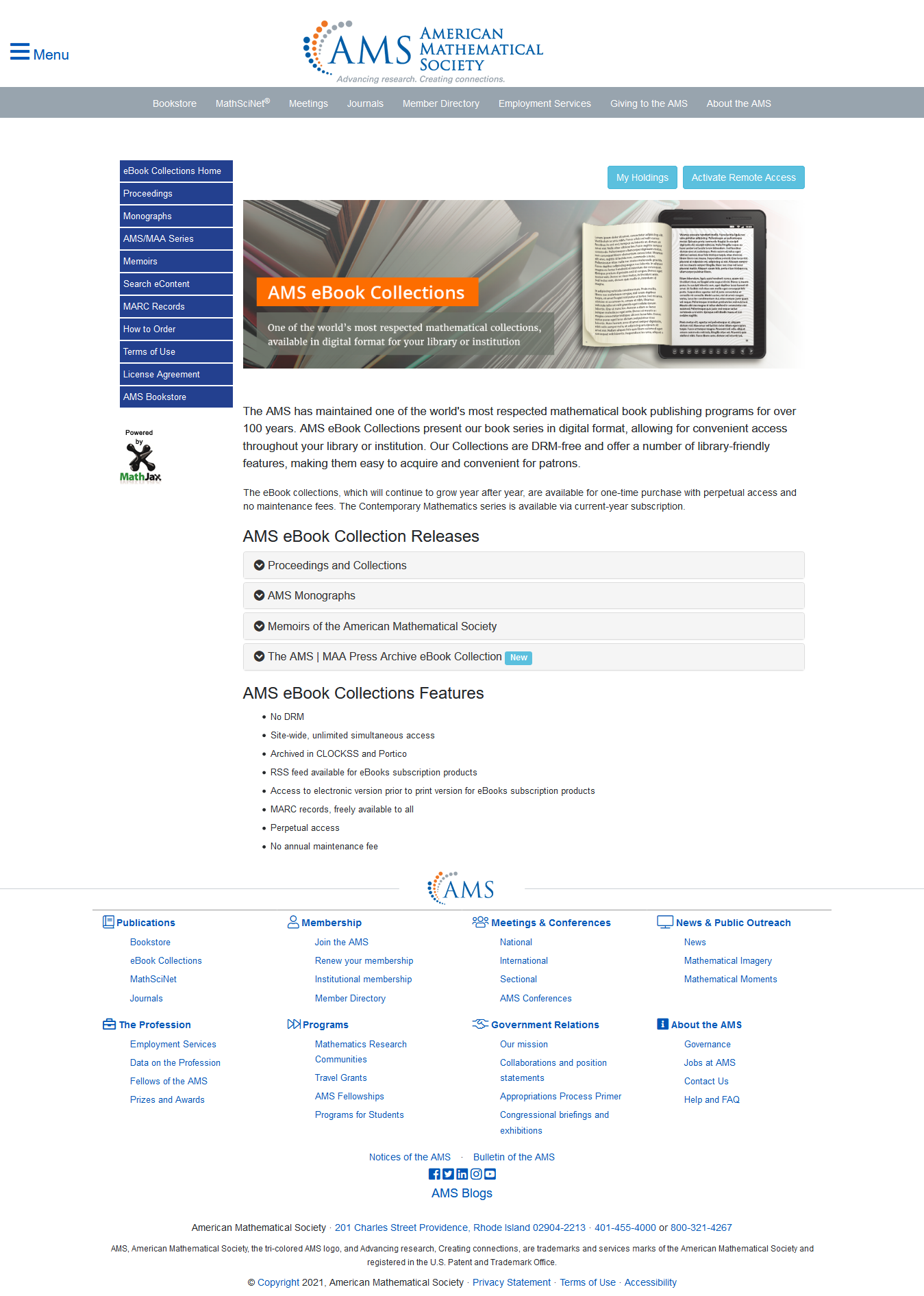 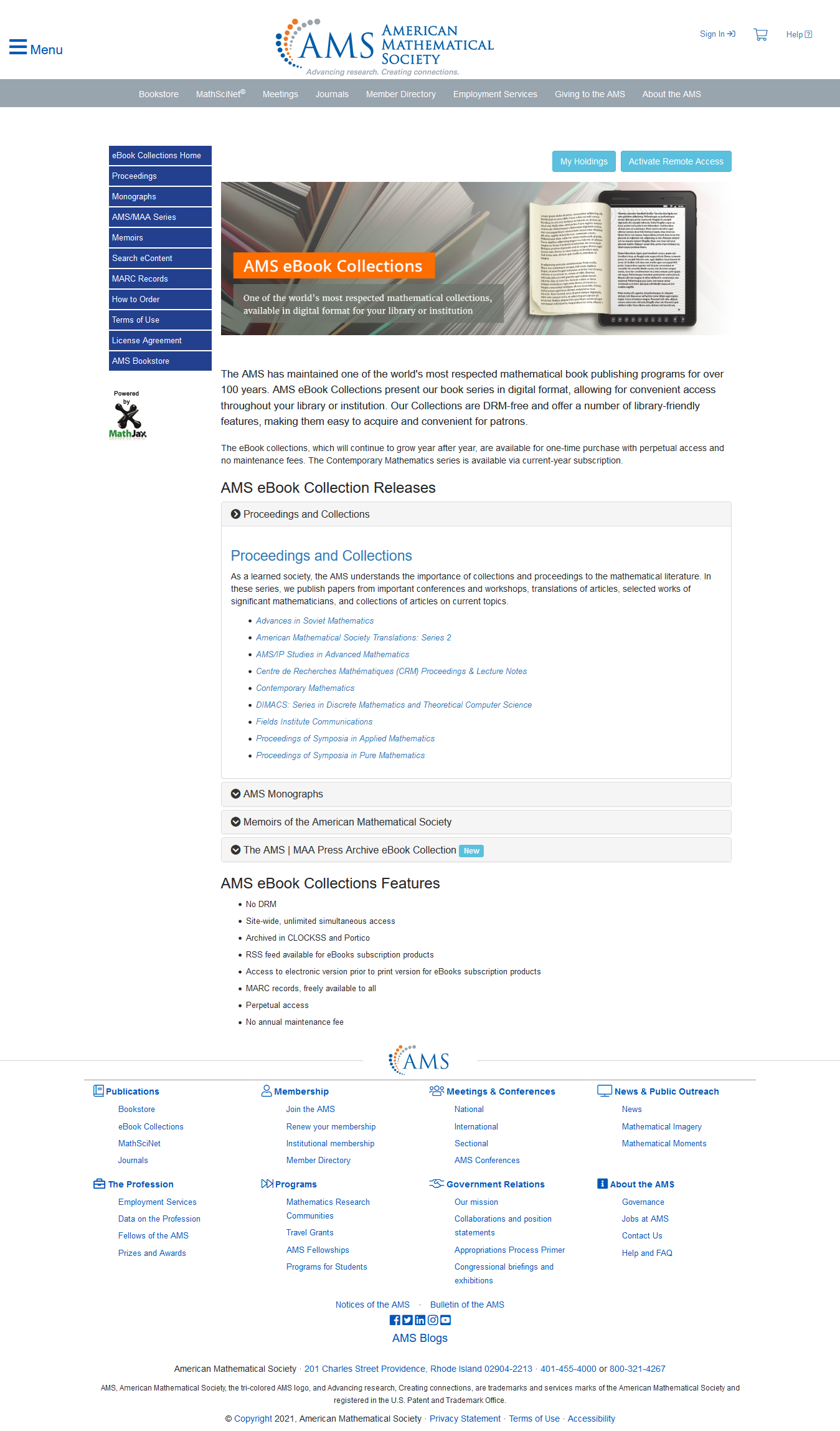 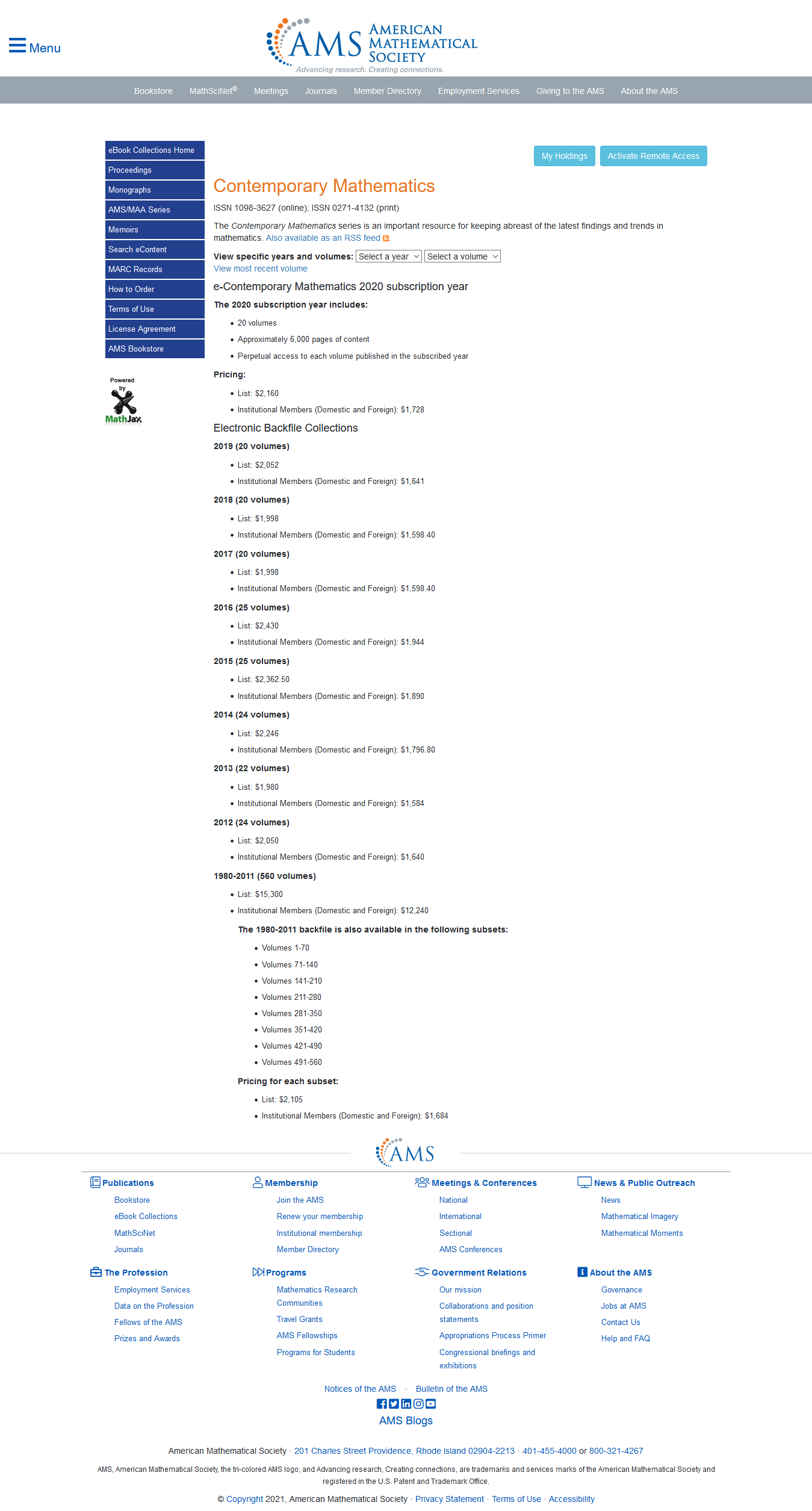 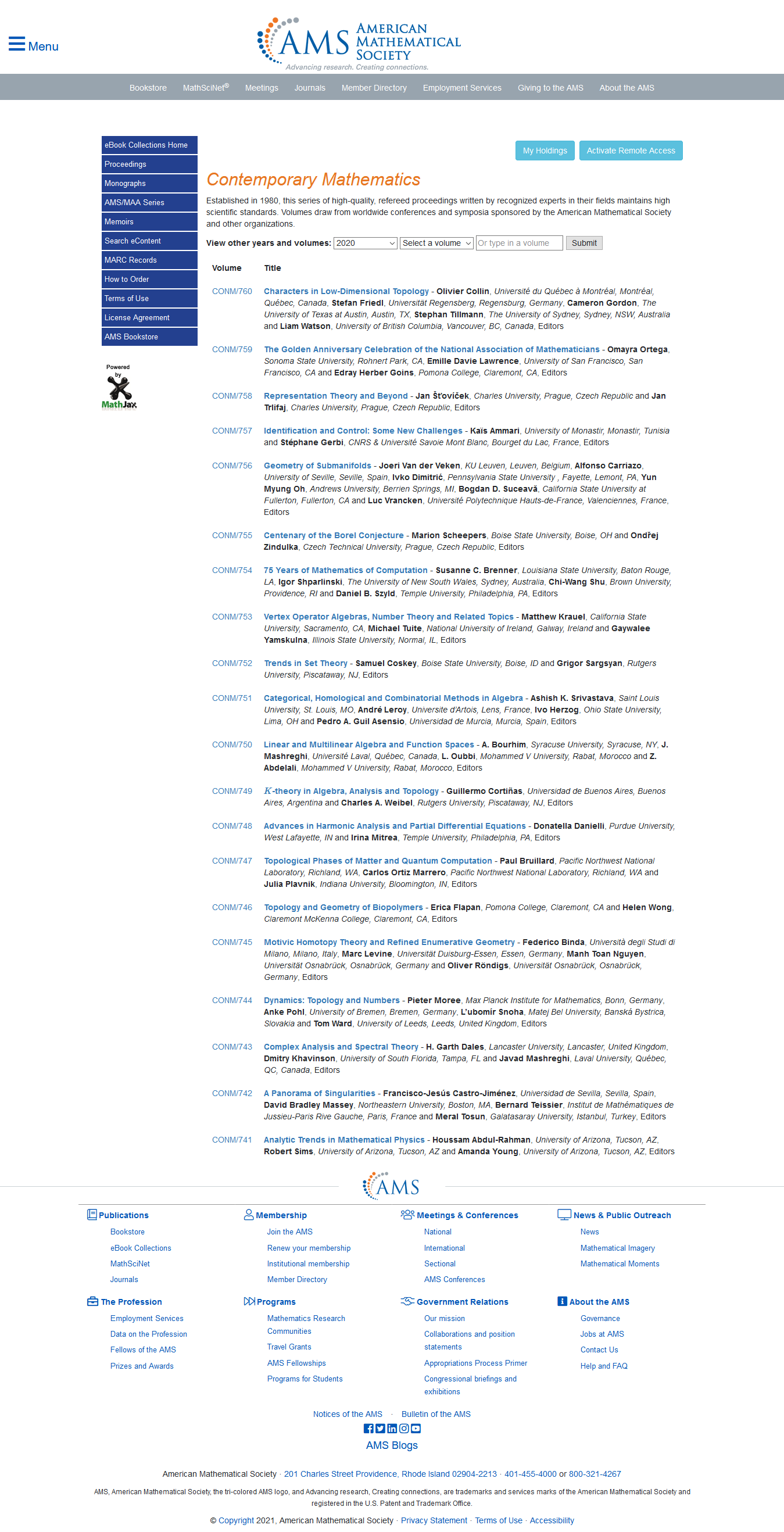 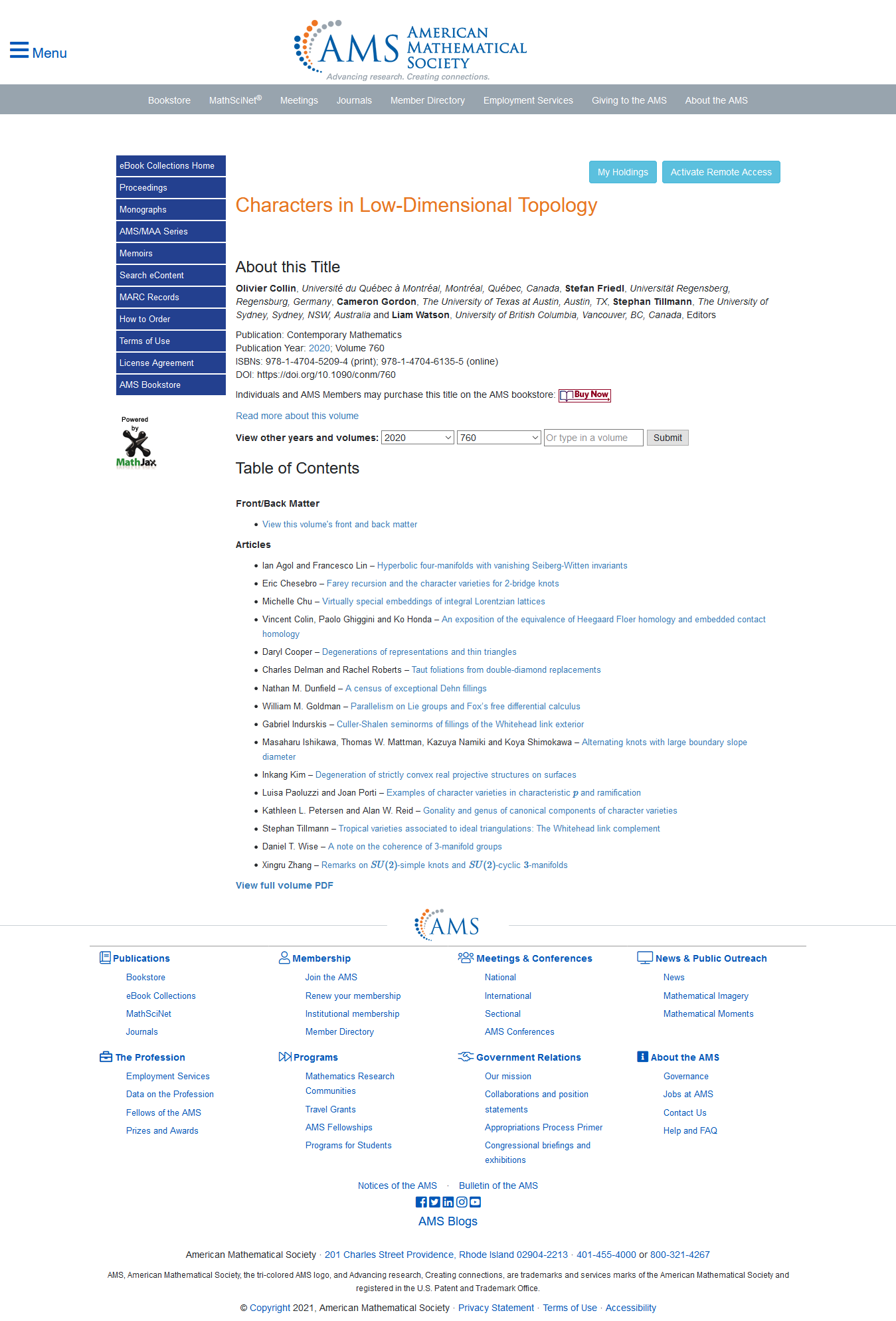 序号已订购二级系列名称所属一级系列URL购买年份1《当代数学》Contemporary MathematicsProceedings and Collectionshttps://www.ams.org/publications/ebooks/conm-coll1980-2020年2《应用数学研讨会论文集》Proceedings of Symposia in Applied MathematicsProceedings and Collectionshttps://www.ams.org/publications/ebooks/psapm-coll1949-2018年3《纯粹数学研讨会论文集》Proceedings of Symposia in Pure MathematicsProceedings and Collectionshttps://www.ams.org/publications/ebooks/pspum-coll1959-2019年4《数学调查与专著》Mathematical Surveys and MonographsAMS Monographshttps://www.ams.org/publications/ebooks/surv-mon1943-2019年5《Barry Simon综合分析课程》A Comprehensive Course in Analysis by Barry SimonAMS Monographshttps://www.ams.org/publications/ebooks/simon-mon2015年6《研讨会出版物》Colloquium PublicationsAMS Monographshttps://www.ams.org/publications/ebooks/coll-mon1905-2019年7《研究生数学》Graduate Studies in MathematicsAMS Monographshttps://www.ams.org/publications/ebooks/gsm-mon1993-2019年8《学生数学图书馆》Student Mathematical LibraryAMS Monographshttps://www.ams.org/publications/ebooks/stml-mon1999-2019年9《大学讲座系列》University Lecture SeriesAMS Monographshttps://www.ams.org/publications/ebooks/ulect-mon1989-2019年10《数学专著翻译版》Translations of Mathematical MonographsAMS Monographshttps://www.ams.org/publications/ebooks/mmono-mon1962-2018年11《IAS普林斯顿高等研究所PCMI系列》IAS/Park City Math Inst SeriesAMS Monographshttps://www.ams.org/publications/ebooks/pcms-mon1995-2019年